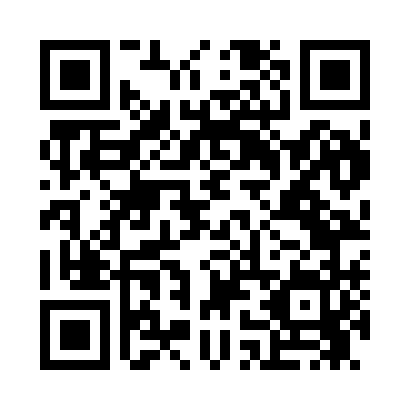 Prayer times for Hawarden, Iowa, USAMon 1 Jul 2024 - Wed 31 Jul 2024High Latitude Method: Angle Based RulePrayer Calculation Method: Islamic Society of North AmericaAsar Calculation Method: ShafiPrayer times provided by https://www.salahtimes.comDateDayFajrSunriseDhuhrAsrMaghribIsha1Mon4:045:511:305:359:0910:552Tue4:055:521:305:359:0910:553Wed4:065:521:305:359:0810:544Thu4:075:531:315:359:0810:545Fri4:085:531:315:359:0810:536Sat4:095:541:315:359:0710:527Sun4:105:551:315:359:0710:528Mon4:115:551:315:359:0710:519Tue4:125:561:315:359:0610:5010Wed4:135:571:315:359:0610:4911Thu4:145:581:325:359:0510:4812Fri4:155:591:325:359:0510:4713Sat4:175:591:325:359:0410:4614Sun4:186:001:325:359:0310:4515Mon4:196:011:325:359:0310:4416Tue4:216:021:325:359:0210:4317Wed4:226:031:325:349:0110:4218Thu4:236:041:325:349:0010:4119Fri4:256:051:325:349:0010:3920Sat4:266:061:325:348:5910:3821Sun4:276:061:325:348:5810:3722Mon4:296:071:325:338:5710:3523Tue4:306:081:325:338:5610:3424Wed4:326:091:325:338:5510:3325Thu4:336:101:325:338:5410:3126Fri4:356:111:325:328:5310:3027Sat4:366:121:325:328:5210:2828Sun4:386:131:325:328:5110:2729Mon4:396:141:325:318:5010:2530Tue4:416:151:325:318:4910:2331Wed4:426:161:325:308:4810:22